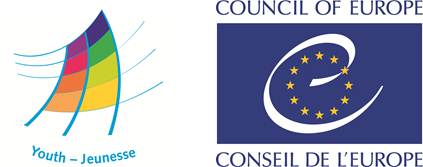 DDP-YD/ETD (2020) 154    	28 October 2020About EuroDIG and Internet Governance Forum (IGF)The European Dialogue on Internet Governance (EuroDIG) is an open multi-stakeholder platform to exchange views about the Internet and how it is governed. Created in 2008 by several organisations, government representatives and experts, it fosters dialogue and collaboration with the Internet community on public policy for the Internet. The main aim of EuroDIG is to promote the engagement of Europeans in multistakeholder dialogue in order to share their expertise and best practice and, where possible, identify common ground. This enables EuroDIG to pull together national perspectives and to apply and shape European values and views regarding the Internet. Results from the conference (so called EuroDIG ‘Messages’) are prepared and presented to the Internet Governance Forum (IGF). The Internet Governance Forum (IGF) is an annual meeting of stakeholders from various groups who have an interest in public policy issues relating to the Internet. Youth Participation in Internet Governance The Council of Europe is a partner of both events, following particularly human rights questions such as data protection and security, artificial intelligence, internet regulations and policies, cybercrimes, online hate speech, access to services. Youth participation in Internet Governance gained relevance for the Council of Europe during the No Hate Speech Movement campaign which mobilised young people for better human rights protection in cyberspace. Youth participation in Internet Governance remains a priority in the Youth for Democracy programme which emphasises the development of competences of young people for influencing decision-making processes in respect to e-forms of youth participation and promotion of human rights online. In 2017, the Youth Department organised a seminar on youth participation in Internet Governance that resulted in in a set of conclusions that emphasise the importance of recognising young people as a stakeholder group and recommends “to give a priority to youth participation in Internet Governance in youth, education and children policies” and to “include a youth representatives in every panel in Internet Governance conferences”. The youth sector of the Council of Europe has remained actively contributing in Internet governance for a in 2018 and 2019 while advocating for genuine forms of youth participation and promoting human rights-based approaches to Internet governance and youth participation therein.Currently the Council of Europe is finalising a handbook on youth participation in Internet Governance that should be available as a draft in the second half of 2020.Youth participation in EuroDIG and IGFYouth participation in EuroDIG and IGF is primary about having a say on youth-related issues, networking, and advocacy. Participants invited by the Council of Europe will:actively participate in the plenary sessions, workshops and side events of EuroDIG and IGF that are tackling human rights, youth participation, antidiscrimination, inclusion etc. bring expertise and be visible in the plenary sessions and the workshopslearn about and become familiar with different topics related to Internet governanceShare the learning and communicate key messages and conclusions from the events through online channels of the Youth Department of the Council of Europe.Like all fora, EuroDIG and IGF are great unique occasions to make relevant contacts, carry out advocacy actions and networking.As in previous years, the Council of Europe will prepare the group of youth “delegates” or participants for both events. Those participants should be able to convey the values and priorities of the Council of Europe and use the experience for their personal and personal development as well as for their role as multipliers in youth organisations.Draft programme of IGF 20202 November, Monday08:25 – 09:25  IGF 2020 Pre-Event #26 Internet Governance challenges in crisis periods: Covid 1917:40 – 18:25 IGF 2020 Pre-Event #84 Digital future for everyone. How to effectively fight digital exclusion?3 November, Tuesday07:30 – 09:00 IGF 2020 Pre-Event #2 Bridging Stakeholder Gaps to Eliminating barriers to participation in Internet Governance Processes08:40 – 12:10 IGF 2020 Pre-Event #8 EuroDIG - Open Forum13:40 – 14:55 IGF 2020 Pre-Event #27 National AI Strategies & AI for Sustainable Development16:10 – 17:25 IGF 2020 Pre-Event #69 Internet Diverse - People United!17:20 – 18:20 IGF 2020 Pre-Event #45 Youth's role in Capacity Building Activities17:50 – 19:50 IGF 2020 Pre-Event #30 From Principles to Practice: Artificial Intelligence and the Role of the Private Sector18:40 – 20:10 IGF 2020 Pre-Event #61 Data for Good AI: How to create data governance model that fosters socially beneficial AI?4 November, Wednesday14:20 – 15:20 IGF 2020 OF #16 Internet Governance with and for the Citizens17:00 – 17:50 IGF 2020 Pre-Event #72 Trust by design. How to make sure that Internet is safe for everyone?18:00 – 19:30 IGF 2020 Pre-Event #63 Aiming for AI explainability: lessons from the field18:10 – 19:10 IGF 2020 Pre-Event #93 Privacy? Is there anything to worry about?18:50 – 19:50 IGF 2020 OF #31 Safe digital spaces, a dialogue on countering cyberviolence19:20 – 20:50 IGF 2020 Community Networks at Times of Crises and Pandemics20:00 – 21:30 IGF 2020 Fostering a new key role of Youth in Internet Governance5 November, Thursday09:40-10:40 IGF 2020 OF #21 Strengthening Implementation Capacities for AI Ethics10:50 – 11:50 IGF 2020 OF #23 EU Delegation to the IGF & the Youth IGF10:30 – 12:00 IGF 2020 Pre-Event #52 Tech 4 Society - How to build an inclusive and open society for everyone, especially for disabled people13 :40 – 14 :40 IGF 2020 Pre-Event #65 Promoting Rights-Respecting AI: a Call for Action from the Freedom Online Coalition17 :20 – 21 :10 IGF 2020 Pre-Event #85 How to tackle discrimination by AI-enabled technologies? 17 :30 – 20 :00 IGF 2020 Youth Summit18 :40 – 19 :40 IGF 2020 OF #30 Human rights and the use of AI in the field of health6 November, Friday10 :30 – 12 :00 IGF 2020 Pre-Event #53 Digital Festivals, Digital Weeks, Digital Days – how to engange with citizens and talk about digitalisation?( 14 :10 – 15 :40 IGF 2020 Sustainable Internet Governance & the Right to Development18 :10 – 18 :55 IGF 2020 Pre-Event #82 How not to build a future society? Using data correctly to build a prosperous world for everyone19 :50 – 20 :50 IGF 2020 NRIs Collaborative Session: Digital rights and impact on democracy9 November, Monday08:40 – 10:10 IGF 2020 WS #53 Right to Play?---Online Gaming and Child Rights12:00 – 13:00 IGF 2020 WS #147 Building digital bridges: engaging young women online12 :00 – 13 :00 IGF 2020 WS #57 E-Human Trafficking: Understanding,Challenges,Opportunities13 :10 – 14 :40 IGF 2020 WS #105 Designing inclusion policies in Internet Governance15 :00 – 16 :30 IGF 2020 Opening18 :20 – 19 :50 IGF 2020 WS #163 Access Challenges among Rural Communities & Local Solutions10 November, Tuesday11:20 – 12:20 IGF 2020 WS #59 Everything you wanted to ask about Hate Speech but didn't15 :10 – 16 :40 IGF 2020 WS #107 Educational Opportunities & Challenges in Times of Crisis16 :50 – 17 :50 IGF 2020 WS #71 Building trust through responsible response to global crises11 November, Wednesday 10:40 – 12:10 IGF 2020 WS #195 Protection or Participation? Child Rights in a New Normal10 :40 – 12 :10 IGF 2020 WS #132 Inclusion Challenges and Solutions for Fair Online Education16 :10 – 17 :40 IGF 2020 WS #129 The Revolution won't be Televised, but Social Mediatised?17 :50 – 18 :50 IGF 2020 WS #184 Children’s Rights and Participation in Data Governance12 November, Thursday10 :00 – 11 :30 IGF 2020 WS #324 One size fits all? Global norms as a threat to inclusion13 :20 – 14 :20 IGF 2020 WS #125 How do you embed trust and confidence in AI?15 : 30 – 17 :00 IGF 2020 WS #180 Trust, Media Ethics & Governance During COVID-19 Crisis16 November, Monday11:10 – 12:10 IGF 2020 WS #231 Youth&Sustainability: Creating change through collaboration13 :20 – 14 :50 IGF 2020 WS #92 Setting Children's Rights in the Internet Governance Agenda13 :20 – 14 :50 IGF 2020 WS #202 Digital Discrimination during the COVID 19 Pandemic15 :00 – 16 :30 IGF 2020 WS #330 The Future of Work from Home: Internet Governance Post Covid17 November, Tuesday11 :10 – 12 :40 IGF 2020 WS #304 Reaffirming human rights in company responses to crisis13 :50 – 15 :20 IGF 2020 WS #352 Digital Human Rights: Digital integrity of the human person15 :30 – 17 :00 IGF 2020 WS #216 Governance and Business Models for Inclusive Development25 November, Wednesday15 :00 – 17 :00 IGF 2020 Open Mic and Feedback SessionYouth participation in Internet Governance15th Annual Meeting of the Internet Governance Forum2-25 November 2020, online